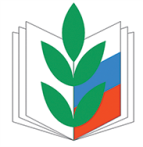 ПРОФСОЮЗ РАБОТНИКОВ НАРОДНОГО ОБРАЗОВАНИЯ И НАУКИ РОССИЙСКОЙ ФЕДЕРАЦИИЗАБАЙКАЛЬСКАЯ КРАЕВАЯ ОРГАНИЗАЦИЯ ПРЕЗИДИУМПОСТАНОВЛЕНИЕ30 мая  2019г.                              г. Чита                                                  № 18О назначении стипендииЗабайкальской краевойорганизации Профсоюза   Рассмотрев протокол конкурсной комиссии по присуждению стипендии Забайкальской краевой организации Профсоюза Общероссийского Профсоюза образования,  президиум краевой организации Профсоюза постановляет:Назначить стипендию Забайкальской краевой организации Профсоюза в размере 4000 рублей за период с 1 февраля по 31 мая студентам ЗабГУ:- Гармаеву Бальжиру Бальжировичу, члену профсоюза, студенту 4курса  факультета филологии и массовых коммуникаций;        - Соломину Павлу Игоревичу, члену профсоюза магистранту 1 курса  исторического факультета;- Губановой Елене Юрьевне, члену профсоюза, студентке 3курса факультета естественных наук, математики и технологии;- Пляскиной Александре Денисовне, члену профсоюза, студентке 3курса факультета филологии и массовых коммуникаций;       - Дунаевой Дарье Ивановне, члену профсоюза магистранту 1 курса  факультета естественных наук, математики и технологии.В размере 2000 рублей за период с 1 февраля по 31 мая студентам учреждений среднего профессионального образования:- Цыбикову Владиславу Цынгэдоржиевичу,  члену профсоюза Агинского педагогического колледжа, студенту   2 курса, обучающегося по специальности «Педагогика дополнительного образования»;        - Шарыпову Максиму Александровичу, члену профсоюза филиала  Балейского педагогического колледжа, студенту 2 курса, обучающегося по специальности «Преподавание в начальных классах»; - Подкопаловой Елизавете Сергеевне,  члену профсоюза  Сретенского педагогического колледжа студентке  3 курса, обучающейся по специальности «Преподавание в начальных классах»;- Мирошниковой Дарье Александровне, члену профсоюза Читинского педагогического колледжа, студентке 2 курса, обучающейся по специальности «Преподавание в начальных классах»;- Орлову Дмитрию Викторовичу, члену профсоюза ГПОУ «Забайкальский транспортный техникум», студенту 4 курса группы 4-35 по профессии «Машинист локомотива»;-  Игнатьевой Алине Евгеньевне, члену профсоюза ГПОУ «Читинское торгово-кулинарное училище», студентке 1 курса специальность «повар, кондитер». 3.  Поручить председателям первичных профсоюзных организаций педагогических колледжей г. Сретенска, г. Балея пос. Агинское   вручить студентам сертификаты  на получение стипендии в торжественной обстановке.4. Стипендиатам, проживающим и обучающимся в г. Чите вручить  сертификаты 30 мая на заседании президиума краевой организации Профсоюза.        5. Главному бухгалтеру Притыко О.В.    перечислить стипендию на банковские карты, согласно реквизитам.6. Контроль за данным постановлением возложить на  заместителя председателя краевой организации Профсоюза Шестакову Е.В.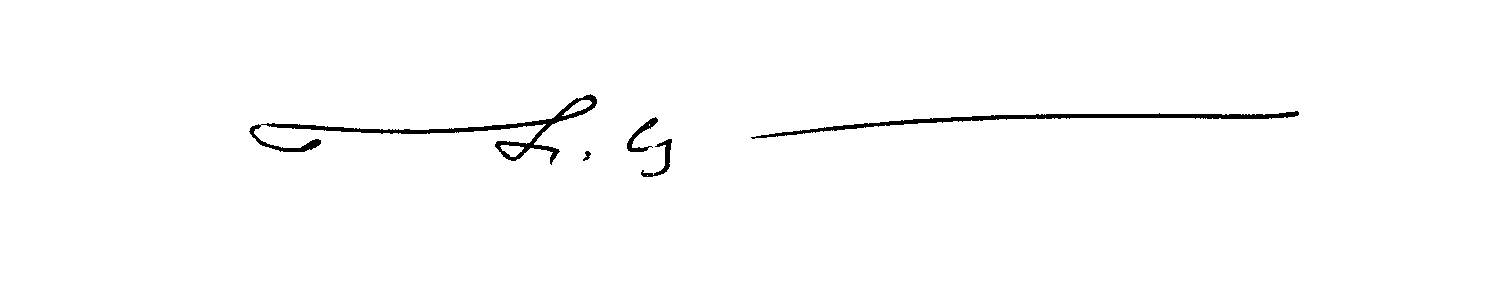 Председатель краевой организации Профсоюза                                                              Н.И. Окунева